Associate of Applied Science in Respiratory Care to Bachelor of Science in Respiratory CareB.S. is offered 100% online, visit www.kent.edu/ashtabula/bsrc for more information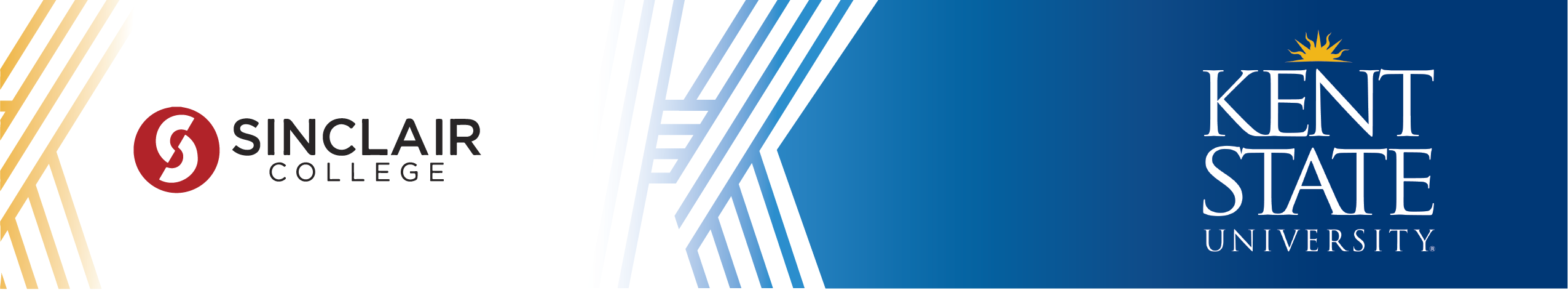 @ Course may be taken at Sinclair Community College and transferred to Kent State. However, please be aware of Kent State’s residence policy, which can be found in the Kent State University Catalog.

* Minimum one course must be selected from the Humanities in Arts and Sciences area (KHUM), and minimum one course must be selected from the Fine Arts area (KFA).Progression Requirements: To be able to register for Respiratory Care (RSPC) courses, students must be admitted to professional study. Admission is a selective process. Criteria for admission into professional study are the following: Evidence of an earned accredited entry-level associate degree in respiratory therapy/care or accredited entry- level bachelor's degree in respiratory therapy/care Evidence of earned RRT credential Evidence of current active license to practice respiratory therapy Requirements to graduate with the BS degree program: To graduate, students must have minimum 120 credit hours, 39 upper-division credit hours of coursework, a minimum 2.000 major GPA and minimum 2.000 cumulative GPA. They must also fulfill an approved experiential learning experience, a two-course diversity requirement (domestic and global), complete a writing intensive course with a minimum C (2.000) grade. More specific graduation requirement information can be found in the Academic Policies section of the Kent State University Catalog (www.kent.edu/catalog).This information is provided solely for the convenience of the reader, and Kent State University expressly disclaims any liability which may otherwise be incurred. This publication is neither a contract nor an offer to make a contract. While every effort has been made to ensure the accuracy of the information, Kent State University reserves the right to make changes at any time with respect to course offerings, degree requirements, services provided, or any other subject addressed herein.It is recommended that students intending to pursue the Bachelor of Science Degree in Respiratory Care through Kent State University consult with academic advisors at both Sinclair Community College and Kent State University.Contact Information:Sinclair Community College Janeil BernheiselManager of Curriculum,Transfer & Articulation	 Provost's Office 937-512-3145janeil.bernheisel@sinclair.edu Kent State UniversityAcademic Partnerships330-672-7341pathways@kent.eduLast Updated May 2023SUGGESTED SEQUENCE AT SINCLAIRSUGGESTED SEQUENCE AT SINCLAIRSUGGESTED SEQUENCE AT SINCLAIRPrerequisite Semester14 CreditsKSU EquivalentCHE 1111 Introduction to Chemistry I4CHEM 1X000 (KBS, KLAB)BIO 1107 Human Biology3BSCI 1X000MAT 1450 Introductory Statistics 4MATH 10041 (KMCR) (Statistics Elective)HIM 1101 Medical Terminology2HED 1X000RET 1100 Introduction to Respiratory Care1RESP 1X000Semester One 12 CreditsKSU EquivalentALH 1101 Introduction to Health Care Delivery2TRAN 1X000RET 1125 Respiratory Care Sciences4RESP 1X000RET 1101/1102 Respiratory Care Fundamentals I/Lab5RESP 1X000RET 1124 Cardiopulmonary Pharmacology I1RESP 1X000Semester Two 15 CreditsKSU EquivalentRET 1201/1202 Respiratory Care Fundamentals II/Lab5RESP 1X000RET 1205 Cardiopulmonary Disease Processes3RESP 1X000RET 1203 Respiratory Care Clinic I3RESP 1X000RET 2124 Cardiopulmonary Pharmacology II1RESP 2X000ENG 1101 English Composition I3ENG 11011 (KCP1)Summer One 3 CreditsKSU EquivalentRET 2250 Pediatrics & Neonatology2RESP 1X000RET 1303 Respiratory Care Clinic II1RESP 1X000Semester Three13 CreditsKSU EquivalentRET 1301 Respiratory Care Fundamentals III2RESP 1X000RET 2101/2102 Critical Care I/Lab5RESP 2X000RET 2103 Respiratory Care Clinic III3RESP 2X000PSY 1100 General Psychology3PSYC 11762 (KSS)Semester Four 9 CreditsKSU EquivalentRET 2201/2202 Critical Care II/Lab4RESP 2X000RET 2203 Respiratory Care Clinic IV2RESP 2X000RET 2220/2222 Respiratory Care Emergency Preparedness/Lab2RESP 2X000RET 2204 Respiratory Care Clinic V1RESP 2X00066 TOTAL CREDIT HOURS TO COMPLETE AAS FROM SINCLAIR COMMUNITY COLLEGE66 TOTAL CREDIT HOURS TO COMPLETE AAS FROM SINCLAIR COMMUNITY COLLEGE66 TOTAL CREDIT HOURS TO COMPLETE AAS FROM SINCLAIR COMMUNITY COLLEGESUGGESTED SEQUENCE AT KENT STATESUGGESTED SEQUENCE AT KENT STATESemester Five 15 CreditsENG 21011 College Writing II (KCP2) @3Kent Core Humanities or Fine Arts (KHUM/KFA)* @3Kent Core Humanities or Fine Arts (KHUM/KFA)* @3Kent Core Social Science – Not PSY/PSYC (KSS) @3Kent Core Basic Science (KBS) @3Semester Six 15 CreditsLIS 30010 Information Fluency in the Workplace and Beyond3RSPC 30002 Leadership and Management in Respiratory Care3RSPC 30004 Educational Instruction in Respiratory Care3Kent Core Humanities or Fine Arts (KHUM/KFA)* @3Kent Core Additional (KADL) @3 Summer Two6 CreditsRSPC 30000 Professional Practice in Respiratory Care3RSPC 30006 Sleep Medicine and Polysomnography3Semester Seven15 CreditsNURS 46000 Healthcare Policy3RSPC 40002 Research Development in Respiratory Care3RSPC 40004 Advanced Practice in Respiratory Care3RSPC 40075 Information and Patient Care Technology for Professional Practice3Kent Core Additional (KADL) @3Semester Eight 12 CreditsRSPC 40006 Contemporary Issues and Trends in Respiratory Care3RSPC 40008 Chronic Disease Management Principles3RSPC 41092 Practicum for Respiratory Care3Upper-Division Elective @3129 TOTAL CREDIT HOURS TO COMPLETE BS FROM KSU, INCLUDING TRANSFER COURSEWORK129 TOTAL CREDIT HOURS TO COMPLETE BS FROM KSU, INCLUDING TRANSFER COURSEWORK